Substitute Notice for Use of Paid Sick Leave 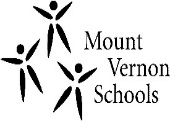 Please fill out and return this form to the Business Office by the 5th Business Day of the following month. Usage:Eligible certificated substitute employees scheduled to work twenty-one (21) consecutive days in the same assignment are entitled to use accrued paid sick leave beginning on the 90th calendar day after the start of their employment. Subbed for:_______________________ Location:____________________ Assignment Start Date:_______________Eligible classified substitute employees scheduled to work thirty (30) consecutive days in the same assignment are entitles to use accrued paid sick leave beginning on the 90th calendar day after the start of their employment.Subbed for:_______________________ Location: ___________________ Assignment Start Date:_______________*Attach documentation if paid sick leave is used for more than three (3) consecutive days.I am providing notification of my use of paid sick leave for the following date(s) and time(s):____________________________________________________________________________Signature							DateTo be completed by PayrollName:Phone Number:Date:To care for yourself or a family member, or because your child’s school or place of care is closed by order of a public official for any health-related reason.UnforeseeablePlease complete this form upon your return from using paid sick leave.To care for yourself or a family member, or because your child’s school or place of care is closed by order of a public official for any health-related reason.ForeseeablePlease complete this form as soon as possible before using paid sick leave for such reason.To address issues related to you or your family member being a victim of domestic violence, sexual assault, or stalking.UnforeseeablePlease complete this form upon your return from using paid sick leave.To address issues related to you or your family member being a victim of domestic violence, sexual assault, or stalking.ForeseeablePlease complete this form as soon as possible before using paid sick leave for such reason.DateCertificated SubClassified SubStart TimeEnd TimeTotal HoursFull  Half- DayNo./Hours__________________am/pm________am/pmFull  Half- DayNo./Hours__________________am/pm________am/pmFull  Half- DayNo./Hours__________________am/pm________am/pmDate Received by Payroll:Hire Date:Paid Sick Leave Hours Used:Remaining Balance:Pay Issue Amount: $Pay Date:Add S2PY5 in Pay Record  Record in Time Off 